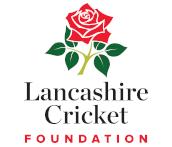                                                                    Grounds Association Pitch Advisors September Blog September SupportIf financial restraint is going to limit purchases and square and outfield activities, the following is a list of which I think the priorities should take preference.Shave square down to playing heightVigoursly scarify the square in at least two directions i.e. stump to stump and a slight diagonal to form a diamond shape profile (never at right angles).Solid tine to a depth of 100mm, but only when there is some moisture in the square.Repeat solid tining, when conditions allow, at approx 6 week intervals but no later than late January/early March depending on the type of loam you use.If seeding and loam top dressing is affordable, do this process after the first solid tining.‘Top-off’ new growth with a sharp rotary mower to about 12-15mm when conditions allow.Outfield Maintenance – Scarification is recommended if affordable. It has emerged that ‘Verti-draining’ and ‘Shockwaving’ are ideally done in alternate close seasons.Winter Tip – Leave heavy roller diesel tanks low as the product deteriorates if left for 6 months!!